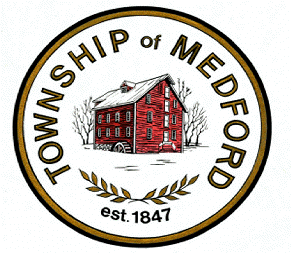               DEPARTMENT OF PLANNING, ZONING & CODE ENFORCEMENT                 	                                                                        49 Union Street · Medford · NJ 08055                                		                                                                                       609/654-2608 x315MEDFORD TOWNSHIP PLANNING BOARDDecember 20, 2021 - 7:00 P.M.PUBLIC SAFETY BUILDING, 91 UNION STREET, MEDFORD, NJ 08055
Or via Zoom: Meeting ID: 863 6859 8135 // Passcode: 139525Flag Salute                                                                   Open Public Meeting StatementRoll callExecutive SessionMinutes: November 15, 2021 Regular Planning Board Minutes Correspondence: NoneReports: Insufficient escrow balances over 6 monthsDevel L.C., Easttown Phase 1-2, PBC-1320AF1, $8734.31Albert Case, Shirley’s Country Cottage, 5358PR, $308.33Pagliuso Custom Builders, SPR-5587, $2300.04Krista Donegan, ZVE-882, $103.25Memorializations:Orleans Conservatory Group Partners, LP, 909/1.01, Himmelein Rd & Mill Street, SPR-5754 Memorializing Resolution of approval for Preliminary & Final Major Site plan to develop 30 total townhouse units of which 5 units provided are affordable units.  Zone: GMS Applications/Official Actions:Village of Taunton Forge, 3201/32.03 -C0001, 200 Tuckerton Road, SPR-56712F0 (continued from November 15, 2021 Meeting)Applicant is seeking Final Major Site Plan and Amended Preliminary/Final Phasing Plan approval.  Zone:TTRA  (*will be continued to the next meeting) General Public Workshop- None	 AdjournmentKimberly Moore, Planning Board Secretary
Please be advised that this public meeting of the Medford Township Planning Board will be videotaped by the municipality (for recording purposes) as authorized by the Open Public Meetings Act and the New Jersey Supreme Court Opinion in Taurus v. Borough of Pine Hill, 189 N.J. 497 (2007).  The recorded videotape of the meeting will be available for public viewing on the Medford Township website, as soon as practicable after the public meeting has concluded.